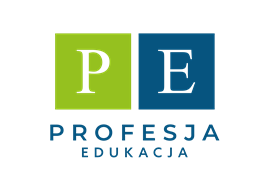 PROFESJA EDUKACJA POLICEALNA SZKOŁA ZAWODOWAHARMONOGRAM ZJAZDÓW SEMESTR WIOSENNY 2022/2023TRYB STACJONARNY ZAOCZNYZjazdPIĄTEK SOBOTANIEDZIELA110.02.202311.02.202312.02.2023217.02.202318.02.202319.02.2023324.02.202325.02.202326.02.2023403.03.202304.03.202305.03.2023510.03.202311.03.202312.03.2023617.03.202318.03.202319.03.2023724.03.202325.03.202326.03.2023831.03.202301.04.202302.04.2023914.04.202315.04.202316.04.20231021.04.202322.04.202323.04.20231105.05.202306.05.202307.05.20231212.05.202313.05.202314.05.20231319.05.202320.05.202321.05.20231426.05.202327.05.202328.05.20231502.06.202303.06.202304.06.20231616.06.202317.06.202318.06.2023